M 5.5.Ja, wir schaffen das – schaffen wir das wirklich? Zuwanderung in DeutschlandJa, wir schaffen das – schaffen wir das wirklich? Zuwanderung in DeutschlandWas ich schon kann und was ich noch lernen will.Ich möchte gerne noch Folgendes lernen:Ich kann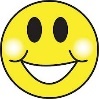 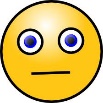 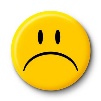 …anderen  die Herkunft meiner Familie schildern.… Herkunftsort /Land meiner Familie auf einer Karte markieren.… beschreiben, wie es sich anfühlt, wenn man irgendwo „fremd“ ist.…wenigstens drei Gründe nennen, warum Menschen ihre Heimat verlassen.… eine Mindmap der Fluchtgründe erstellen.…die Reiseumstände während einer Flucht aufzeigen.… erläutern, was Flüchtlinge in Deutschland nach ihrer Ankunft erwartet.…Texte zusammenfassen und sie einem Lernpartner vortragen.…berichten, welche Rechte Kinder als Flüchtlinge haben.…unterschiedliche Meinungen zum Thema „Flüchtlinge“ auf einem Meinungsstrahl eintragen.… wenigstens zwei Tipps geben, damit es mit dem Verstehen untereinander besser klappt.